       Проект закона Камчатского краявнесён Избирательной комиссиейКамчатского края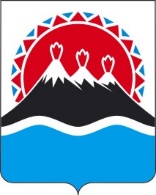 ЗаконКамчатского краяО внесении изменений в Закон Камчатского края"О выборах депутатов представительных органов муниципальных образований в Камчатском крае"Принят Законодательным Собранием Камчатского края"__" __________ 2019 годаСтатья 1 Внести в Закон Камчатского края от 19.12.2011 № 740 "О выборах депутатов представительных органов муниципальных образований в Камчатском крае" (с изменениями от 04.06.2012 № 55, от 04.06.2012 № 56, от 27.06.2012 № 76, от 06.03.2013 № 219, от 03.04.2013 № 235, от 01.10.2013 № 325, от 30.05.2014 № 449, от 30.05.2014 № 454, от 01.07.2014 № 480, от 29.12.2014 № 575, от 10.03.2015 № 598, от 22.06.2015 № 637, от 22.06.2015 № 641, от 10.03.2016 № 753, от 06.03.2017 № 68, от 31.03.2017 № 79, от 05.07.2018 № 238, от 29.11.2018 № 286) следующие изменения:1) в части 2 статьи 6 слова ", либо один голос" исключить; 2) в части 5 статьи 15 слова ", за исключением вокзалов, аэропортов" исключить;3) в статье 16:а) часть 61 признать утратившей силу;б) в части 9 слова ", а также в случае выдачи избирателю открепительного удостоверения" и слова ", а при выдаче открепительного удостоверения – подписью члена избирательной комиссии, выдавшего открепительное удостоверение, с указанием даты внесения этой подписи" исключить;4) в части 4 статьи 19 слова ", на вокзалах, в аэропортах" исключить;5) статью 20 дополнить частями 131 и 132 следующего содержания:"131. Со дня официального опубликования (публикации) решения о назначении выборов депутатов представительного органа муниципального образования до дня официального опубликования их результатов муниципальные организации телерадиовещания безвозмездно предоставляют избирательной комиссии муниципального образования не менее 10 минут эфирного времени еженедельно на каждом из своих каналов в целях, предусмотренных частью 13 настоящей статьи, а также для разъяснения законодательства Российской Федерации о выборах и ответов на вопросы избирателей.132. Редакции муниципальных периодических печатных изданий, выходящих не реже одного раза в неделю, в период избирательной кампании по выборам депутатов представительного органа муниципального образования безвозмездно предоставляют избирательной комиссии муниципального образования не менее одной сотой от еженедельного объема печатной площади и окружным избирательным комиссиям не менее одной сотой от еженедельного объема печатной площади. Избирательные комиссии используют указанную печатную площадь в целях, предусмотренных частью 13 настоящей статьи, а также для разъяснения законодательства Российской Федерации о выборах и ответов на вопросы избирателей.";6) пункт 6 части 2 статьи 24 признать утратившим силу;7) в статье 26:а) в части 1 слова "открепительными удостоверениями," исключить;б) в части 4 в первом предложении слово "может" заменить словом "могут", дополнить словами ", субъекты общественного контроля, указанные в пунктах 1 и 2 части 1 статьи 9 Федерального закона от 21.07.2014 № 212-ФЗ "Об основах общественного контроля в Российской Федерации" (далее – субъекты общественного контроля)", второе предложение после слов "общественное объединение," дополнить словами "субъект общественного контроля,";в) в части 8 слова "интересы которых представляет данный наблюдатель" заменить словами "субъектом общественного контроля, назначившими данного наблюдателя";г) часть 81 после слов "общественное объединение," дополнить словами "субъект общественного контроля,";д) в части 10:в пункте 1 слова "реестром выдачи открепительных удостоверений, находящимися в избирательной комиссии открепительными удостоверениями," исключить;пункт 8 после слов "избирательного объединения," дополнить словами "субъекта общественного контроля,";8) пункт 6 части 4 статьи 40 изложить в следующей редакции:"6) наличие среди подписей избирателей, представленных для регистрации кандидата, более 10 процентов подписей, собранных в местах, где в соответствии с пунктом 6 статьи 37 Федерального закона "Об основных гарантиях избирательных прав и права на участие в референдуме граждан Российской Федерации", частью 4 статьи 36 настоящего Закона сбор подписей запрещен, если иное не установлено федеральным законом;";9) статью 51 дополнить частями 71 и 72 следующего содержания:"71. Государственные организации телерадиовещания, выполнившие условия части 6 статьи 50 настоящего Закона, предоставляют зарегистрированным кандидатам, избирательным объединениям, зарегистрировавшим муниципальные списки кандидатов, платное эфирное время для проведения предвыборной агитации. Размер и условия оплаты эфирного времени должны быть едиными для всех зарегистрированных кандидатов, избирательных объединений, зарегистрировавших муниципальные списки кандидатов. Общий объем платного эфирного времени, предоставляемого организациями телерадиовещания зарегистрированным кандидатам, избирательным объединениям, зарегистрировавшим муниципальные списки кандидатов, определяется соответствующей организацией телерадиовещания.Даты и время выхода в эфир предвыборных агитационных материалов каждого зарегистрированного кандидата, избирательного объединения, зарегистрировавшего муниципальный список кандидатов, определяются жеребьевкой, проводимой организацией телерадиовещания с участием заинтересованных лиц на основании письменных заявок на участие в жеребьевке, поданных зарегистрированными кандидатами, уполномоченными представителями избирательных объединений, зарегистрировавших муниципальные списки кандидатов. Жеребьевка должна проводится не позднее чем за 30 дней до дня голосования. При проведении жеребьевки вправе присутствовать члены соответствующей избирательной комиссии, а также лица, указанные в части 1 статьи 26 настоящего Закона. Результаты жеребьевки оформляются протоколом. Эфирное время предоставляется на основании договора, заключенного после проведения жеребьевки.72. Если зарегистрированный кандидат, избирательное объединение, зарегистрировавшее муниципальный список кандидатов, после проведения жеребьевки откажутся от использования эфирного времени, они обязаны не позднее чем за пять дней до дня выхода в эфир, а если выход в эфир должен состояться менее чем через пять дней со дня проведения жеребьевки – в день жеребьевки сообщить об этом в письменной форме соответствующей организации телерадиовещания, которая вправе использовать высвободившееся эфирное время по своему усмотрению.";10) в статье 52:а) в части 1 слово "выходящие" заменить словом "выходящих", слова "печатных площадей" заменить словами "печатной площади";б) в части 5:абзац первый после слова "Редакции" дополнить словами "государственных периодических печатных изданий и редакции";в абзаце втором слова "редакцией муниципального периодического печатного издания" заменить словами "редакциями указанных периодических печатных изданий";  11) в статье 56:а) в части 10 слова "открепительных удостоверений," исключить;б) дополнить частью 12 следующего содержания:"12. В период проведения избирательной кампании средства местного бюджета, выделенные на подготовку и проведение выборов депутатов представительного органа муниципального образования и находящиеся на конец текущего финансового года на счетах, открытых в учреждениях Центрального банка Российской Федерации или филиалах публичного акционерного общества "Сбербанк России", не подлежат перечислению в текущем финансовом году избирательными комиссиями на единый счет местного бюджета и подлежат использованию ими на те же цели до завершения избирательной кампании.";12) в части 31 статьи 58 слова "пяти тысяч рублей" заменить словами "пятнадцати тысяч рублей";13) статью 631 признать утратившей силу;14) в части 15 статьи 64 в пятом предложении слова "на котором ожидается большое число избирателей, имеющих открепительные удостоверения, а также на избирательном участке," исключить, слово "количестве" заменить словом "количество";15) часть 15 статьи 641 признать утратившей силу;16) в части 8 статьи 65 второе предложение дополнить словами ", одним из субъектов общественного контроля";17) в части 5 статьи 66 в первом предложении слова ", а если избиратель голосует по открепительному удостоверению, - по предъявлении также открепительного удостоверения" исключить, пятое предложение исключить;18) в статье 67:а) в части 1 слова "на данном избирательном участке и находятся в местах содержания под стражей подозреваемых и обвиняемых" заменить словами ", но в отношении которых в соответствии с Уголовно-процессуальным кодексом Российской Федерации избрана мера пресечения, исключающая возможность посещения помещения для голосования";б) в части 15 второе предложение дополнить словами ", одним из субъектов общественного контроля"; 19) в статье 68:а) часть 4 изложить в следующей редакции:"4. Каждый из указанных в части 1 настоящей статьи протоколов должен содержать следующие строки:строка 1: число избирателей, включенных в список избирателей на момент окончания голосования;строка 2: число избирательных бюллетеней, полученных участковой избирательной комиссией;строка 3: число избирательных бюллетеней, выданных избирателям, проголосовавшим досрочно, в том числе отдельной строкой 4 - в помещении окружной избирательной комиссии;строка 5: число избирательных бюллетеней, выданных избирателям в помещении для голосования в день голосования;строка 6: число избирательных бюллетеней, выданных избирателям, проголосовавшим вне помещения для голосования в день голосования;строка 7: число погашенных избирательных бюллетеней;строка 8: число избирательных бюллетеней, содержащихся в переносных ящиках для голосования;строка 9: число избирательных бюллетеней, содержащихся в стационарных ящиках для голосования;строка 10: число недействительных избирательных бюллетеней;строка 11: число действительных избирательных бюллетеней.Для внесения данных, получаемых в случае, предусмотренном частью 21 статьи 69 настоящего Закона, протоколы участковой избирательной комиссии об итогах голосования должны также содержать следующие строки:строка 12: число утраченных избирательных бюллетеней;строка 13: число избирательных бюллетеней, не учтенных при получении.";б) в части 5 слова "строку 12" заменить словами "строку 14";в) в части 6 слова "строку 12" заменить словами "строку 14";20) в статье 69:а) в части 3 второе и третье предложения исключить, в четвертом предложении слова "и открепительными удостоверениями" исключить, в пятом предложении слова "строки 7 и 11г" заменить словами "строку 7";б) в части 5:в пункте 1 слова "(без учета числа избирателей, которым выданы открепительные удостоверения избирательной комиссией муниципального образования и участковой избирательной комиссией, а также выбывших по другим причинам)" и слова "на основании открепительных удостоверений" исключить;пункт 5 признать утратившим силу;пункт 6 признать утратившим силу;пункт 7 признать утратившим силу;в) в части 6:пункт 5 признать утратившим силу;пункт 6 признать утратившим силу; пункт 7 признать утратившим силу; пункт 8 признать утратившим силу; пункт 9 признать утратившим силу;г) часть 61 признать утратившей силу;д) в части 62 слова "частях 6 и 61" заменить словами "части 6";е) в части 17 слова "строку 12" заменить словами "строку 14";ж) в части 21 в первом предложении слова "приложением 11 к Федеральному закону "Об основных гарантиях избирательных прав и права на участие в референдуме граждан Российской Федерации" (за исключением контрольного соотношения, проверка которого проводится в соответствии с частью 61 настоящей статьи)" заменить словами "приложением 2 к настоящему Закону", в третьем предложении слова "строки 11ж и 11з" заменить словами "строки 12 и 13", в пятом предложении слова "строках 11ж и 11з" заменить словами "строках 12 и 13";з) в части 22 слова "упакованные открепительные удостоверения" и слова ", общее число всех упакованных открепительных удостоверений" исключить;и) в части 23:в пункте 3 слова "и 11а, 11б, 11в, 11г, 11д, 11е" исключить;в пункте 4 цифры "12" заменить цифрами "14";в пункте 5 слова "строки 11ж и 11з" заменить словами "строки 12 и 13";к) в части 24 цифры "12" заменить цифрами "14";л) в части 32 в первом предложении слова "строки 1-11з" заменить словами "строки 1-13", в шестом предложении слова "строку 12" заменить словами "строку 14";21) в статье 70:а) пункт 4 части 2 признать утратившим силу;б) пункт 4 части 21 признать утратившим силу;в) пункт 21 части 3 признать утратившим силу;г) в части 10 в первом предложении слова "строки 1 - 11з" заменить словами "строки 1 – 13", в шестом предложении слова "строку 12" заменить словами "строку 14";22) в статье 71:а) пункт 31 части 3 признать утратившим силу;б) в части 16 в первом предложении слова "строки 1 – 11з" заменить словами "строки 1 – 13", в четвертом предложении слова "строку 12" заменить словами "строку 14";23) в части 1 статьи 78:а) в абзаце первом слова ", открепительные удостоверения" исключить;б) в абзаце втором слова ", открепительных удостоверений" исключить;24) дополнить приложением 2 следующего содержания:"Приложение 2
к Закону Камчатского края
"О выборах депутатов представительных органов муниципальных образований в Камчатском крае"
от 19.12.2011 № 740Контрольные соотношения
данных, внесенных в протокол об итогах голосования(числами обозначены строки протокола, пронумерованные в соответствии со статьей 68 настоящего Закона)1 ≥ 3 + 5 + 62 = 3 - 4 + 5 + 6 + 7 + 12 - 138 + 9 = 10 + 1111 = 14 + все последующие строки протокола (за исключением случаев, если образуются многомандатные избирательные округа)Если при проведении выборов депутатов представительного органа муниципального образования образуются многомандатные избирательные округа, то вместо контрольного соотношения, указанного в абзаце четвертом настоящего приложения, проверяются следующие контрольные соотношения:11 ≤ 14 + все последующие строки протокола11 x M ≥ 14 + все последующие строки протокола, где M - число мандатов, подлежащих распределению в избирательном округе (для многомандатных избирательных округов с равным числом мандатов в округах при условии, что каждый избиратель имеет число голосов, равное числу мандатов)11 x B ≥ 14 + все последующие строки протокола, где B - число мандатов, подлежащих распределению в избирательном округе с наименьшим числом мандатов (для многомандатных избирательных округов с разным числом мандатов в округах)11 ≥ I, где I - число голосов избирателей, поданных за каждого кандидата".Статья 2Настоящий Закон вступает в силу через 10 дней после дня его официального опубликования.Губернатор Камчатского края                                                       В.И. ИлюхинПОЯСНИТЕЛЬНАЯ ЗАПИСКАк проекту закона Камчатского края "О внесении изменений в Закон Камчатского края "О выборах депутатов представительных органов муниципальных образований в Камчатском крае"Внесение изменений в Закон Камчатского края от 19.12.2011 № 740 "О выборах депутатов представительных органов муниципальных образований в Камчатском крае" обусловлено необходимостью приведения его отдельных положений в соответствие с Федеральным законом от 03.07.2018 № 184-ФЗ "О внесении изменений в Федеральный закон "Об основных гарантиях избирательных прав и права на участие в референдуме граждан Российской Федерации", Федеральным законом от 11.12.2018 № 464-ФЗ "О внесении изменений в отдельные законодательные акты Российской Федерации", Федеральным законом от 27.12.2018 № 550-ФЗ "О внесении изменения в статью 58 Федерального закона "Об основных гарантиях избирательных прав и права на участие в референдуме граждан Российской Федерации".ФИНАНСОВО-ЭКОНОМИЧЕСКОЕ ОБОСНОВАНИЕк проекту закона Камчатского края "О внесении изменений в Закон Камчатского края "О выборах депутатов представительных органов муниципальных образований в Камчатском крае"Принятие проекта закона Камчатского края "О внесении изменений в Закон Камчатского края "О выборах депутатов представительных органов муниципальных образований в Камчатском крае" не потребует дополнительных расходов средств краевого бюджета и не приведет к сокращению его доходов.ПЕРЕЧЕНЬзаконов и иных нормативных правовых актов Камчатского края, подлежащих разработке и принятию в целях реализации Закона Камчатского края "О внесении изменений в Закон Камчатского края"О выборах депутатов представительных органов муниципальных образований в Камчатском крае", признанию утратившими силу, приостановлению, изменениюПринятие проекта закона Камчатского края "О внесении изменений в Закон Камчатского края "О выборах депутатов представительных органов муниципальных образований в Камчатском крае" не потребует разработки и принятия, а также признания утратившими силу, приостановления, изменения законов и иных нормативных правовых актов Камчатского края.